Прокурору ЦАО гор. МосквыБ.О.ГригорьевуОт Комкова Сергея Константиновича,пресс-секретаря ВОО «Трудовая Доблесть России»,председателя «Ассоциации социальных сподвижниковПрезидента России», доверенного лица Президента РоссииВ.В.Путина, академика МАНПО, члена «Союза писателей Москвы»,проживающего по адресу: 121248 г. Москва, наб. Тараса Шевченко, д. 3, кв. 19ЗАЯВЛЕНИЕУважаемый Борис Олегович!   Вот уже несколько месяцев я получаю от Вас и от Ваших сотрудников постоянные отписки о том, что, якобы, ведутся некие проверки противоправных действий сотрудников следственного подразделения УВД по ЦАО гор. Москвы, которые ведут расследование полностью сфальсифицированного в отношении меня «уголовного дела» лишь на основании личных заявлений руководителей УФНС России по Рязанской области В.А.Морозова и А.В.Грачёва. Которые сами в настоящее время по имеющейся в нашем распоряжении информации являются объектами расследований со стороны следственных органов России.   При этом, сотрудники следственного подразделения УВД по ЦАО гор. Москвы настолько грубо и настолько нагло совершают свои правонарушения, что складывается впечатление, что ими руководят опытные вышестоящие начальники. Иначе объяснить их безнаказанность за совершённые ими противоправные деяния объяснить просто невозможно. Так было 27 мая 2022 года в ГБУЗ «Госпиталь для ветеранов войн № 2», когда следователь УВД ЦАО Е.Н.Кичкин и двое сопровождающих его лиц вопреки запрету руководства госпиталя и лечащих врачей ворвались в мою палату и пытались проводить со мной некие «следственные действия». Что привело к резкому обострению моего заболевания – эпилепсии, к сильнейшему приступу и к помещению меня в отделение реанимации. Так было и 28 июня 2022 года, когда по указанию следователя УВД ЦАО Е.Н.Кичкина меня доставил наряд полиции в следственную часть УВД ЦАО и, несмотря на то что я находился в это время на больничном режиме, мне был устроен допрос с применением недозволенных методов. Что привело к сильнейшему приступу эпилепсии у меня, вызову ТРЁХ бригад «скорой помощи» и госпитализации в ГБУЗ «Городская больница № 67». Последствия данных «следственных действий» мне приходится устранять до сих пор, проходя медицинскую реабилитацию в ГБУЗ «Клиническая больница Управления Делами Администрации Президента России» и в кардиологическом санаторном комплексе.    Хотел бы обратить Ваше особое внимание на то, что в настоящий момент подобного рода действия сотрудников правоохранительных органов на территории Вашего административного округа города Москвы могут нанести серьёзный имиджевый ущерб авторитету не только городу Москве, но и Российской Федерации в целом.    В ходе так называемых «следственных действий» я неоднократно пытался указать представителям следствия на то, что ими совершается не только следственная, но и серьёзная политическая ошибка. Представители следственной части УВД ЦАО не просто пытаются «прикрыть» достаточно неблаговидную деятельность налоговых чиновников Рязанской области, основываясь всего лишь на их личных заявлениях, но и предъявить обвинения опытному журналисту, учёному и достаточно известному в Российской Федерации и далеко за рубежом общественному деятелю. Что чревато серьёзными последствиями особенно в настоящий момент.    Как Вам, надеюсь, известно, в период с 15 по 21 августа 2022 года в рамках Международного Форума «Армия 2022» по инициативе Министра обороны РФ С.К.Шойгу будет проводиться Международный Антифашистский Конгресс с участием представителей целого ряда стран мира. И, в первую очередь, в данном Международном Антифашистском Конгрессе будут принимать участие лидеры Международного Славянского Движения.    В связи с этим, хочу Вам сообщить: в период с 2012 по 2018 годы, проживая и работая в Чешской Республике, я являлся одним из главных руководителей Международного Славянского Движения – 1-м заместителем Международного Всеславянского Комитета. И продолжаю поддерживать самые тесные связи со всеми лидерами Международного Славянского Движения. Награждён за активную антифашистскую работу в Восточной Европе рядом международных антифашистских организаций.    Поэтому, как мне думается, целый ряд руководителей международных антифашистских организаций, прибывших в Москву на Международный Антифашистский Конгресс по приглашению Министерства обороны РФ будут весьма удивлены столь грубыми нарушениями законов в отношении их коллеги по Международному Славянскому Движению и по Международному Антифашистскому Движению. И у них могут по данному поводу возникнуть вопросы к руководству Российской Федерации. Тем более, что я являюсь действительным членом Международной Славянской Академии. И пытаюсь в настоящее время самым активным образом изучать все процессы, происходящие в странах Восточной Европы с тем, чтобы не допустить там возрождения фашизма и нацизма в любой его форме. А в то же самое время представители наших собственных правоохранительных органов показывают негативные примеры грубейших нарушений гражданских прав и применяют меры, весьма схожие по своему содержанию с тем, что в настоящее время делают укронацисты.    Очень хотелось бы, чтобы Вы, уважаемый Борис Олегович, всерьёз над всем этим задумались, прекратили писать бесконечные отписки, занялись бы, наконец-то, реальным надзором за исполнением законов на вверенной Вам территории и провели самую тщательную прокурорскую проверку противоправной деятельности следственных сотрудников УВД ЦАО.   В связи с изложенным выше, прошу Вас, уважаемый Борис Олегович:Провести как положено прокурорскую проверку противоправных действий следственных сотрудников УВД ЦАО, которые грубо нарушили нормы Закона в отношении меня 27.05.2022 г. и 28.06.22 года.По результатам прокурорской проверки прошу Вас направить материалы в соответствующее подразделение Следственного Комитета РФ для возбуждения в отношении данных сотрудников полиции уголовных дел.    Если этого сделано не будет, я оставляю за собой право обратиться в суд. А также – довести данную информацию до организаторов Международного Антифашистского Конгресса и до его иностранных участников, с которыми меня связывают давние и весьма тесные деловые отношения. С уважением,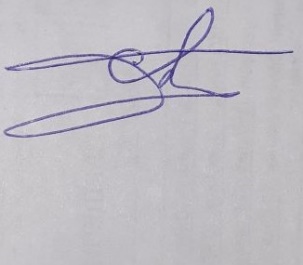 проф. Сергей Комков02.08.2022 г. 